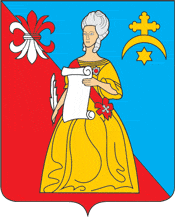 Калужская областьЖуковский районАДМИНИСТРАЦИЯГородского поселения «Город Кремёнки»РАСПОРЯЖЕНИЕ(о создании комиссии по приемке работ общественных территорий)«  13  »   июня    2023г.                                                                                          №     59  -рг.КремёнкиО создании комиссии по приемке работ общественных территорий Руководствуясь Федеральным Законом "Об общих принципах организации местного самоуправления в Российской Федерации" N 131-ФЗ от 06.10.2003, а также Положением об Администрации ГП «Город Кременки», во исполнение Постановления Правительства Калужской области № 332 от 31.05.2017г. «О распределении субсидии между МО в рамках реализации программы «Формирование современной городской среды» ГП КО «Охрана окружающей среды» бюджету муниципального образования городского поселения «Город Кременки». В соответствии с ч. 3 ст. 94 Федерального закона от 05.04.2013г. № 44-ФЗ «О контрактной системе в сфере закупок товаров, работ, услуг для обеспечения государственных и муниципальных нужд» и в целях обеспечения приемки поставленных товаров (выполненных работ, оказанных услуг результатов отдельного этапа исполнения контракта) при осуществлении закупок товаров (работ, услуг) для обеспечения муниципальных нужд МО ГП «Город Кременки».Создать комиссию по приемке в эксплуатацию общественных территорий.Председатель комиссии – Зайцева Е.П. - Главный архитектор ГП «Город Кременки».Члены комиссии:•      Латыпов Э.В .-  И.О. заведующего отделом муниципального хозяйства администрации МР «Жуковский район» (по согласованию)      			 •     Дорошенко М.А. – Гл. специалист администрации ГП «Город Кременки»;•     Шумаков С.Н.- Директор МУП «Благоустройство»;•     Представитель подрядчика,  согласно муниципального контракта;•     Журавлев М.С. - Депутат Городской думы ГП «Город Кременки»;•     Черенкова А.В. - Представитель ОНФ;•     Проказова О.В. - Представитель Партии «Единая Россия» (по согласованию);•     Ларина Л.И. - Представитель общества инвалидов (по согласованию);Врип  Главы Администрации городского поселения «Город Кремёнки»                                                   Л.А. Щукин 